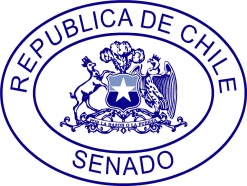 PETICION DE OFICIOA	:	Sr. Presidente del Senado		H. Senador, Andrés Zaldívar L.DE	:	H. Senador José García Ruminot.MAT. : 	Se oficie a la Ministra de Salud, Doña Carmen Castillo.	Fecha	:	10 de enero de 2018Mucho agradeceré se oficie a la Ministra de Salud, Doña Carmen Castillo, para que, si lo tiene a bien, considere incluir las cinco variedades de artritis psoríasica o mutilante al listado de enfermedades cubiertas por el Auge o la ley Ricarte Soto.Atentamente,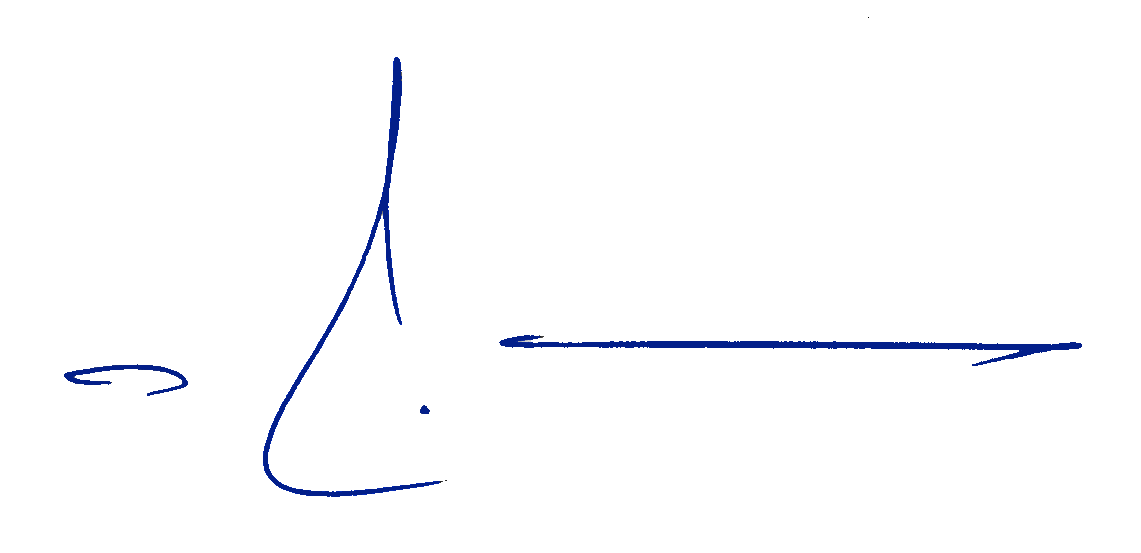 José García RuminotSenador